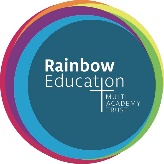 Heygreen Primary SchoolRoom Leader (Pre-Nursery) Person Specification SkillEssential Desirable Level 3 qualification, equivalent or higher✓Experience of working in an early years setting before in a pre-nursery context✓Good numeracy and literacy skills (preferably Grade C+ in English and Maths)✓Experience of supporting pupils with SEN✓Ability to use ICT effectively ✓First aid qualification✓Good understanding of school policies and procedures (relating to health and safety, equal opportunities and child protection)✓Good understanding of EYFS practice ✓Good understanding of child development and learning✓Experience in an Early Years setting✓Good personal organisation, e.g. time management ✓Experience of gathering evidence of children’s learning experiences✓Confidence, warmth, sensitivity, reliability and enthusiasm✓Keen to extend own skills and develop professionally✓Ability to work independently and as part of a team✓Ability to show initiative in a range of situations✓Ability to interact positively with pupils, parents and colleagues✓Good verbal and written communicatorAble to plan and provide age-appropriate activities Able to observe, assess and track children’s learning & developmentKey operational policies and procedures e.g. health & safety, child protection, behaviour management and administering of medication and intimate care.Have been a room leader before.